Для организации работы по основным направлениям социально – экономического развития Ленского района, координации действий отраслевых и бюджетных учреждений и организаций, осуществления контроля исполнения, принятых целевых программ, приведения нормативных правовых актов в соответствие действующему законодательству, глава муниципального образования п о с т а н о в и л:1. Утвердить план основных мероприятий муниципального образования «Ленский район» на II квартал 2020 года.2. Заместителям главы муниципального образования, начальникам управлений и отделов обеспечить контроль за своевременным и полным выполнением намеченных мероприятий.Приложение к постановлению главы от «___ » __________2020 г.№ _____________________ПЛАН основных мероприятий муниципального образования «Ленский район» на II квартал 2020 годаИ.о. управляющей делами                                                      Т.В. Старыгина Муниципальное образование«ЛЕНСКИЙ РАЙОН»Республики Саха (Якутия)Муниципальное образование«ЛЕНСКИЙ РАЙОН»Республики Саха (Якутия)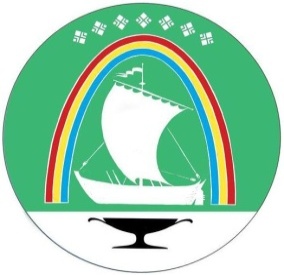 Саха Өрөспүүбүлүкэтин«ЛЕНСКЭЙ ОРОЙУОН» муниципальнайтэриллиитэ     РАСПОРЯЖЕНИЕ     РАСПОРЯЖЕНИЕ                          Дьаhал                          Дьаhал                          Дьаhал                г.Ленск                г.Ленск                             Ленскэй к                             Ленскэй к                             Ленскэй кот «___» _____________ 2020 года            № _______________________                 от «___» _____________ 2020 года            № _______________________                 от «___» _____________ 2020 года            № _______________________                 от «___» _____________ 2020 года            № _______________________                 от «___» _____________ 2020 года            № _______________________                 О плане основных мероприятий муниципальногообразования «Ленский район» на II квартал 2020 годаГлава Ж.Ж. Абильманов№МероприятияСрок исполн.Ответствен.Ответствен.Ответствен.Ответствен.Перечень вопросов, выносимых для рассмотрения на коллегиипри главе муниципального образования:Перечень вопросов, выносимых для рассмотрения на коллегиипри главе муниципального образования:Перечень вопросов, выносимых для рассмотрения на коллегиипри главе муниципального образования:Перечень вопросов, выносимых для рассмотрения на коллегиипри главе муниципального образования:Перечень вопросов, выносимых для рассмотрения на коллегиипри главе муниципального образования:Перечень вопросов, выносимых для рассмотрения на коллегиипри главе муниципального образования:Перечень вопросов, выносимых для рассмотрения на коллегиипри главе муниципального образования:1.О снятии с контроля распорядительных документов в муниципальном образовании «Ленский район» за 1 квартал 2020 годаапрельСтаростина О.Д. Старостина О.Д. Старостина О.Д. Старостина О.Д. 2.Об организации летней занятости, отдыха и оздоровления детей в 2020 годуапрельМогилина Ж.В. Корнилова И.Н. Могилина Ж.В. Корнилова И.Н. Могилина Ж.В. Корнилова И.Н. Могилина Ж.В. Корнилова И.Н. 3Подготовка к новому 2020-2021 учебному году Апрель Могилина Ж.В. Корнилова И.Н. Могилина Ж.В. Корнилова И.Н. Могилина Ж.В. Корнилова И.Н. Могилина Ж.В. Корнилова И.Н. 4.Об итогах исполнения бюджета муниципального образования «Ленский район» за 1 квартал 2020 года апрель Пестерева О.А. Пестерева О.А. Пестерева О.А. Пестерева О.А. 5.Об итогах исполнения бюджета муниципального образования Ленский район» за I квартал 2020 года апрель Пестерева О.А.Пестерева О.А.Пестерева О.А.Пестерева О.А.6Об итогах работы с обращениями граждан в администрации муниципального  образования «Ленский район» за 1 квартал 2020 годамайИванская Е.С.Иванская Е.С.Иванская Е.С.Иванская Е.С.7Об итогах социально-экономического развития района за 2019 год и основных задачах на 2020 годмайСеркина Л.А.Серкина Л.А.Серкина Л.А.Серкина Л.А.8О работе комиссии по неформальной занятости и легализации трудовых отношений Июнь Эндерс Н.М. Эндерс Н.М. Эндерс Н.М. Эндерс Н.М. Перечень вопросов, выносимых на рассмотрение Районного СоветаПеречень вопросов, выносимых на рассмотрение Районного СоветаПеречень вопросов, выносимых на рассмотрение Районного СоветаПеречень вопросов, выносимых на рассмотрение Районного СоветаПеречень вопросов, выносимых на рассмотрение Районного СоветаПеречень вопросов, выносимых на рассмотрение Районного СоветаПеречень вопросов, выносимых на рассмотрение Районного Совета1О внесении изменений в бюджет муниципального образования «Ленский район» на 2020год и плановый период 2021 и 2022годов апрельПестерева О.А. Пестерева О.А. Пестерева О.А. Пестерева О.А. Утверждение актуализированного генерального плана и правил землепользования и застройки МО «Ярославский наслег»  апрель Папок Л.А.  Папок Л.А.  Папок Л.А.  Папок Л.А.  Внесение изменений в Порядок организации и проведения общественных обсуждений, публичных слушаний по вопросам в сфере градостроительной деятельности на территории муниципального образования «Ленский район» апрель Папок Л.А.  Папок Л.А.  Папок Л.А.  Папок Л.А.  Отчет главы муниципального образования «Ленский район» за 2019 годапрель Абильманов Ж.Ж. Абильманов Ж.Ж. Абильманов Ж.Ж. Абильманов Ж.Ж. О внесении изменений и дополнений в Устав муниципального образования «Ленский район»  апрель Симонова О.Н.  Симонова О.Н.  Симонова О.Н.  Симонова О.Н.  Об утверждении отчета об исполнении бюджета муниципального образования «Ленский район» за 2019 годапрельПестерева О.А.Пестерева О.А.Пестерева О.А.Пестерева О.А.III.Перечень вопросов, выносимых на совещание при главе администрацииIII.Перечень вопросов, выносимых на совещание при главе администрацииIII.Перечень вопросов, выносимых на совещание при главе администрацииIII.Перечень вопросов, выносимых на совещание при главе администрацииIII.Перечень вопросов, выносимых на совещание при главе администрацииIII.Перечень вопросов, выносимых на совещание при главе администрацииIII.Перечень вопросов, выносимых на совещание при главе администрации1 О подготовке к празднованию 75-летней  годовщины Великой Победы Апрель Евстафьева Н.Н. Евстафьева Н.Н. Евстафьева Н.Н. Евстафьева Н.Н. 1О подготовительных мероприятиях к празднованию 1 МаяАпрель Евстафьева Н.Н. Хорунов А.А. Кударь С.П.Евстафьева Н.Н. Хорунов А.А. Кударь С.П.Евстафьева Н.Н. Хорунов А.А. Кударь С.П.Евстафьева Н.Н. Хорунов А.А. Кударь С.П.1О подготовке к празднованию районного ЫсыахАпрель-майЕвстафьева Н.Н. Новгородов Р.И. Кударь С.П. Евстафьева Н.Н. Новгородов Р.И. Кударь С.П. Евстафьева Н.Н. Новгородов Р.И. Кударь С.П. Евстафьева Н.Н. Новгородов Р.И. Кударь С.П. 1Об издании книги «Золотые семьи Ленского района» Май Сидорова С.А. Сидорова С.А. Сидорова С.А. Сидорова С.А. 1Оргкомитет по проведению V Республиканского молодежного туристического слета «Мурбай 2020» Июнь Сидорова С.А.Сидорова С.А.Сидорова С.А.Сидорова С.А.IV. Вопросы, выносимые на рассмотрение Советов при главе администрации IV. Вопросы, выносимые на рассмотрение Советов при главе администрации IV. Вопросы, выносимые на рассмотрение Советов при главе администрации IV. Вопросы, выносимые на рассмотрение Советов при главе администрации IV. Вопросы, выносимые на рассмотрение Советов при главе администрации IV. Вопросы, выносимые на рассмотрение Советов при главе администрации IV. Вопросы, выносимые на рассмотрение Советов при главе администрации 1.Экономический Совет по исполнению муниципальных программ 19 мая 26 мая Серкина Л.А.Лебедева З.И. Серкина Л.А.Лебедева З.И. Серкина Л.А.Лебедева З.И. Серкина Л.А.Лебедева З.И. 2.Совет глав Апрель, ИюньСимонова О.Н. Симонова О.Н. Симонова О.Н. Симонова О.Н. 3.Координационный Совет по делам предпринимательства 24 апреля Серкина Л.А.Серкина Л.А.Серкина Л.А.Серкина Л.А.V. Заседания комиссий при администрации районаV. Заседания комиссий при администрации районаV. Заседания комиссий при администрации районаV. Заседания комиссий при администрации районаV. Заседания комиссий при администрации районаV. Заседания комиссий при администрации районаV. Заседания комиссий при администрации района1.Межведомственная комиссия по охране труда14 мая 14 мая Федюкович Д.С. Зарбуева Н.А. Федюкович Д.С. Зарбуева Н.А. Федюкович Д.С. Зарбуева Н.А. 2Комиссия по неформальной занятости и легализации трудовых отношений 14 апреля,12 мая,16 июня 14 апреля,12 мая,16 июня Абильманов Ж.Ж. Эндерс Н.М. Абильманов Ж.Ж. Эндерс Н.М. Абильманов Ж.Ж. Эндерс Н.М. 3Комиссия по делам несовершеннолетних и защите их прав 07,14,21,28 апреля 05,12,19,28 мая02,09,16,23,30 июня 07,14,21,28 апреля 05,12,19,28 мая02,09,16,23,30 июня Евстафьева Н.Н.Эндерс Н.М. Евстафьева Н.Н.Эндерс Н.М. Евстафьева Н.Н.Эндерс Н.М. 4Наградная комиссия Апрель Май июньАпрель Май июньАбильманов Ж.Ж. Старыгина Т.В. Абильманов Ж.Ж. Старыгина Т.В. Абильманов Ж.Ж. Старыгина Т.В. 5Административная комиссия 09,23 апреля 14,28 мая 11,25 июня 09,23 апреля 14,28 мая 11,25 июня Томилин А.М. Томилин А.М. Томилин А.М. 6Комиссия по мероприятиям «Обеспечение жильем и улучшение жилищно-коммунальных услуг граждан Ленского района» Апрель Апрель Абильманов Ж.Ж. Лысина И.Н.Абильманов Ж.Ж. Лысина И.Н.Абильманов Ж.Ж. Лысина И.Н.7Заседание комиссии по профилактике правонарушений Апрель  Апрель  Филиппов С.А.Филиппов С.А.Филиппов С.А.8Комиссия по проведению конкурса на предоставление грантов в форме субсидий физическим лицам на релаизацию проектов по содействию патриотическому воспитанию молодежи на территории Ленского района РС(Я) Апрель Апрель Попова Д.Р.Попова Д.Р.Попова Д.Р.9Комиссия по дополнительной пенсионной надбавке Май Май Абильманов Ж.Ж. Бабкова И.Н. Абильманов Ж.Ж. Бабкова И.Н. Абильманов Ж.Ж. Бабкова И.Н. 10Антинаркотическая комиссия Май Май Филиппов С.А. Филиппов С.А. Филиппов С.А. 11Комиссия по проведению конкурса на выдачу грантов в виде субсидий для СО НКО МО «Ленский район» Май Май Сидорова С.А. Сидорова С.А. Сидорова С.А. 12Межведомственная комиссия по урегулированию задолженности налогоплательщиков на территории МО  «Ленский район»Май  Май  Черепанов А.В. Серкина Л.А.Черепанов А.В. Серкина Л.А.Черепанов А.В. Серкина Л.А.13Комиссия по противодействию коррупцииМайМайСимонова О.Н.Симонова О.Н.Симонова О.Н.14Комиссия по подготовке муниципальных образований к отопительно-зимнему периоду 22 июня22 июняФедюкович Д.С. Черкашина В.С. Федюкович Д.С. Черкашина В.С. Федюкович Д.С. Черкашина В.С. 15Единая комиссия по осуществлению закупок По графику По графику Черепанов А.В. Буторин Д.В.Черепанов А.В. Буторин Д.В.Черепанов А.В. Буторин Д.В.16Комиссия по установлению факта невозможности проживания детей-сирот и лиц из их числа в ранее занимаемых жилых помещениях По мере необходимости По мере необходимости Евстафьева Н.Н. Тимошина Е.А. Евстафьева Н.Н. Тимошина Е.А. Евстафьева Н.Н. Тимошина Е.А. 17Комиссия по ведомственному контролю за соблюдением требований трудового законодательства По мере необходимости По мере необходимости Федюкович Д.С. Зарбуева Н.А. Федюкович Д.С. Зарбуева Н.А. Федюкович Д.С. Зарбуева Н.А. 18Комиссия по безопасности дорожного движения По мере необходимостиПо мере необходимостиФедюкович Д.С. Черкасов Ю.Е.Федюкович Д.С. Черкасов Ю.Е.Федюкович Д.С. Черкасов Ю.Е.19Комиссия по чрезвычайным ситуациям и пожарной безопасности По мере необходимостиПо мере необходимостиФедюкович Д.С. Каражеляско Е.С. Федюкович Д.С. Каражеляско Е.С. Федюкович Д.С. Каражеляско Е.С. 20Комиссия по противодействию терроризму По мере необходимостиПо мере необходимостиФедюкович Д.С. Каражеляско Е.С. Федюкович Д.С. Каражеляско Е.С. Федюкович Д.С. Каражеляско Е.С. 21Комиссия по земельному контролю По мере необходимостиПо мере необходимостиПапок Л.А. Папок Л.А. Папок Л.А. 22Комиссия по приемке в эксплуатацию завершенных ремонтно-строительными работами переустройств и (или иных) работ в жилых и нежилых помещениях) на территории  поселков и наслегов 
По мере необходимостиПо мере необходимостиФедюкович Д.С. Папок Л.А. Федюкович Д.С. Папок Л.А. Федюкович Д.С. Папок Л.А. 23Постоянно действующая комиссия по подготовке проектов внесения изменения и дополнений в СТП МО «Ленский район», Генпланя и ПЗ иЗ муниципальных образований Ленского района По мере необходимости По мере необходимости Федюкович Д.С. Папок Л.А.Федюкович Д.С. Папок Л.А.Федюкович Д.С. Папок Л.А.VI. Работа с кадрамиVI. Работа с кадрамиVI. Работа с кадрамиVI. Работа с кадрамиVI. Работа с кадрамиVI. Работа с кадрамиVI. Работа с кадрами1.Организация сдачи сведений о доходах, расходах муниципальными служащими, их супругов и несовершеннолетних детей за 2019 год Апрель Яроцкая Т.В.Яроцкая Т.В.Яроцкая Т.В.Яроцкая Т.В.2Проведение аттестации и квалификационного экзамена муниципальных служащих Май Яроцкая Т.В.Яроцкая Т.В.Яроцкая Т.В.Яроцкая Т.В.3.Размещение сведений о доходах, расходах сотрудников за 2019год на сайте МО «Ленский район»Май Яроцкая Т.В.Яроцкая Т.В.Яроцкая Т.В.Яроцкая Т.В.4.Подготовка документов и оформление протоколов комиссии по установлению трудового стажа муниципальным служащим администрацииАпрель-майЯроцкая Т.В.Яроцкая Т.В.Яроцкая Т.В.Яроцкая Т.В.VII. Работа с населением и СМИVII. Работа с населением и СМИVII. Работа с населением и СМИVII. Работа с населением и СМИVII. Работа с населением и СМИ1Организация приема населения главой администрации, заместителями главы согласно регламенту Иванская Е.С.Иванская Е.С.2Организация работы общественных приемных отделами и управлениями администрации, целевое консультирование населенияПо отдельному плану Старыгина Т.В. Симонова О.Н.  Старыгина Т.В. Симонова О.Н.  3Проведение общественных приемных в поселениях Ленского районаежеквартальноСтарыгина Т.В.Старыгина Т.В.4Системные выступления руководителей и специалистов по различным направлениям работы администрации в СМИПо отдельному плануСтарыгина Т.В.Беспалова Н.А.Старыгина Т.В.Беспалова Н.А.5Подготовка материалов для размещения в СМИ по вопросам деятельности органов местного самоуправления в Ленском районесогласно медиа-плануБеспалова Н.А.заместители главы, руководители управлений и отделовБеспалова Н.А.заместители главы, руководители управлений и отделов6.Размещение материалов о деятельности администрации на официальном сайте муниципального образованияпостоянноИванская Е.С. Беспалова Н.А.Иванская Е.С. Беспалова Н.А.7.Общереспубликанский день приема граждан24 АпреляИванская Е.С.Иванская Е.С.8.Дни открытых дверей в Международный день защиты от безработицыМайКрапивина Е.В. Крапивина Е.В. 9.Ярмарка вакансий для несовершеннолетних граждан -  «Трудовое лето»ИюньКрапивина Е.В. Крапивина Е.В. 10.Организация взаимодействия со средствами массовой информации в период подготовки к пропуску паводковых вод и во время паводка 2019 года По плану КЧС Федюкович Д.С. Каражеляско Е.С.Старыгина Т.В.Федюкович Д.С. Каражеляско Е.С.Старыгина Т.В.11.Проведение публичных слушаний:« Общественные слушания (обсуждения) намечаемой хозяйственной деятельности ПАО «Сургтунефтегаз» по материалам оценки воздействия на окружающую объекта «Шламовые амбары на площадках скважин  Верхнепеледуйского, Хоронохского, Вилюйско-Джербинского лицензионных участков в РС(Я)»07 апреля Максимова А.Ю.Алянкина Л.Д. Максимова А.Ю.Алянкина Л.Д. VIII. Контрольная работаVIII. Контрольная работаVIII. Контрольная работаVIII. Контрольная работаVIII. Контрольная работа1Анализ состояния дел по выполнению постановлений и распоряжений главы администрации, снятие с контроляежемесячноСтаростина О.Д.Старостина О.Д.2Упреждающий контроль за ходом выполнения поручений главы муниципального образования Постоянно Старостина О.Д. Старостина О.Д. 3Анализ выполнения директивных документов, подготовка отчетной информации в Администрацию главы и Правительства РС (Я)ежемесячноСтаростина О.Д. Старостина О.Д. 4Анализ состояния дел по контролю работы обращениями  граждан постоянноИванская Е.С.Иванская Е.С.5.Контроль выполнения текущих планов отделами администрации района, своевременности представления отчетов и других материалов в государственные органы исполнительной властиПостоянно по плану работыСтаростина О.Д.Старостина О.Д.6.Контроль организации работы по защите персональных данных в администрации муниципального образования «Ленский район» В течение квартала Яроцкая Т.В. Чирков Е.Н. Яроцкая Т.В. Чирков Е.Н. 7.Выезды в администрации поселений для оказания методической и практической помощи в организации работыАпрель-июньСотрудники аппарата администрацииСотрудники аппарата администрацииСотрудники аппарата администрацииIX. Массовые мероприятия по отдельным планамIX. Массовые мероприятия по отдельным планамIX. Массовые мероприятия по отдельным планамIX. Массовые мероприятия по отдельным планамIX. Массовые мероприятия по отдельным планам1Мероприятия, связанные с празднованием знаменательных дат:1.1Отборочный тур и гала-концерт  XVII районного пасхального фестиваля «Золотые купола-2020»Апрель Кударь С.П. Кударь С.П. 1.2Участие во Всероссийской акции «Библионочь-2020»Апрель  Ильчук З.С. Ильчук З.С. 1.3День местного самоуправленияАпрель  Кударь С.П. Старыгина Т.В. Кударь С.П. Старыгина Т.В. 1.4Торжественное собрание «Земля обетованная», посвященное Дню Республики Саха (Якутия)Апрель  Кударь С.П.Кударь С.П.1.5Весенняя неделя добра (совместно с волонтерскими движениями Ленского района» Апрель Сидорова А.С. Васильева Т.В. Сидорова А.С. Васильева Т.В. 1.5Акция «Мы вместе» работа волонтерского корпуса помощи пожилым и маломобильным гражданам Апрель Сидорова А.С. Васильева Т.В.Сидорова А.С. Васильева Т.В.1.7Веселые старты «Веселые забавы» Апрель Сидорова А.С. Филиппов С.А. Сидорова А.С. Филиппов С.А. 1.8Первомайская  демонстрация МайКударь С.П.Кударь С.П.1.9Поднятие Знамени Победы. Торжественный митинг Май Кударь С.П.Кударь С.П.1.10Торжественный митинг «Мы Вашей памяти верны» Театрализованное шествие «75 лет Великой Победе» Май Кударь С.П. Кударь С.П. 1.11Международная акция «Ночь в музее» Май Сафонова О.В.Сафонова О.В.1.12«Зерно истины» День славянской письменности и культурыМайСафонова О.В. Сафонова О.В. 1.13Декада, посвященная Дню семьи Май Корнилова И.Н. Великодная Т.И. Корнилова И.Н. Великодная Т.И. 1.14Торжественное мероприятие «Встреча поколений» для новобрачных и юбиляров , посвященные Международному Дню семьи Май Сидорова А.С. Великодная Т.И. Сидорова А.С. Великодная Т.И. 1.15Торжественное собрание «С любовью к Родине дыша», посвященное Дню России Июнь  Кударь С.П. Кударь С.П. 1.16Районный фестиваль народного творчества «Ленские берега» , посвященный 90-летию Ленского районаИюньКударь С.П.Кударь С.П.1.17Митинг «День памяти и скорби»ИюньКударь С.П.Кударь С.П.1.18Районный национальный праздник Ысыах в с. Беченча ИюньКударь С.П.Кударь С.П.1.19Районное мероприятие «Семейная рыбалка» ИюньСидорова А.С. Сидорова А.С. 1.20Фестиваль творческой молодежи, посвященный Дню молодежи РФ ИюньСидорова А.С.Сидорова А.С.1.21Районный экстремальный конкурс «Гонка сильнейших»ИюньСидорова А.С.Сидорова А.С.2Спортивные мероприятия:2.1Массовые соревнования по лыжным гонкам «Лыжня России» 6 апреляПетров П.Л. Петров П.Л. 2.2Первенство Ленского района по волейболу среди школ08-10 апреля Петров П.Л.Петров П.Л.2.3Первенство Ленского района по стрельбе из пневматической винтовки 18 апреляПетров П.Л. Петров П.Л. 2.4Фестиваль ВФСК ГТО среди школьников 17 апреля Петров П.Л. Петров П.Л. 2.5Открытое первенство Ленского района по дзюдо  23-25 апреля Петров П.Л. Петров П.Л. 2.6Первенство Ленского района по стрельбе из лука в зале25 апреля Пляскин А.С. Пляскин А.С. 2.7Турнир по шахматам в честь Дня Победы7 мая Пляскин А.С. Пляскин А.С. 2.8Легкоатлетическая эстафета в честь Дня Победы9 мая Пляскин А.С.Пляскин А.С.2.8Турнир по настольному теннису, посвященный  Дню Победы в ВОВ 10-11 мая Петров П.Л.Петров П.Л.2.9 День оздоровительного бега и ходьбы «Кросс нации» 29 мая Петров П.Л.Петров П.Л.2.10Спортивный праздник, посвященный 90-летию образования Ленского района и 20-летию ООО «Таас-Юрях Нефтегазодобыча» 30-31 мая Петров П.Л.Петров П.Л.2.11Турнир по футболу «Открытием летнего сезона» , посвященный Дню отказа от курения  29-31 мая  Петров П.Л.Петров П.Л.2.12Открытое первенство Ленского района по стрельбе из лука 21 июня  Петров П.Л.Петров П.Л.2.12Турнир по футболу среди дворовых команд7-10 июня Петров П.Л.Петров П.Л.2.13Соревнования по национальным видам спорта на районном празднике Ысыах 20 июня Петров П.Л.Петров П.Л.2.14Летняя спартакиада среди взрослых с ограниченными возможностями здоровья11июня Петров П.Л.Петров П.Л.2.15Чемпионат города Ленска по стритболу 20-21 июня Петров П.Л.Петров П.Л.2.16 Велосипедная гонка «Кросс-кантри»28 июня Пляскин А.С. Пляскин А.С. 